Publicado en Madrid  el 06/02/2023 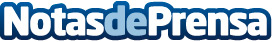 Resultados financieros de XTB: beneficio neto de 163,3 millones de euros en todo el año 2022 Más de 51.000 nuevos clientes conseguidos durante el cuarto trimestre y un total de 196.900 en todo 2022Datos de contacto:Círculo de Comunicación910 001 948 Nota de prensa publicada en: https://www.notasdeprensa.es/resultados-financieros-de-xtb-beneficio-neto Categorias: Finanzas Emprendedores E-Commerce Recursos humanos http://www.notasdeprensa.es